Drive Axle Shaft Wheel StudsMeets ASE Task:  (A3-E-3.1)  P-1  Inspect and replace drive axle shaft wheel studs. Name _______________________________   Date ___________  Time on Task __________Make/Model/Year _________________   VIN ________________   Evaluation:   4    3    2    1                            _____  1.  Check service information for the specified procedure to follow when inspecting and      replacing drive axle shaft wheel studs.  Describe the specified procedure.  ____________	____________________________________________________________________	____________________________________________________________________	_________________________________________________________________________  2.  What tools or equipment are needed?  List the specified tools.		1.  __________________________________		2.  __________________________________		3.  __________________________________		4.  __________________________________		5.  __________________________________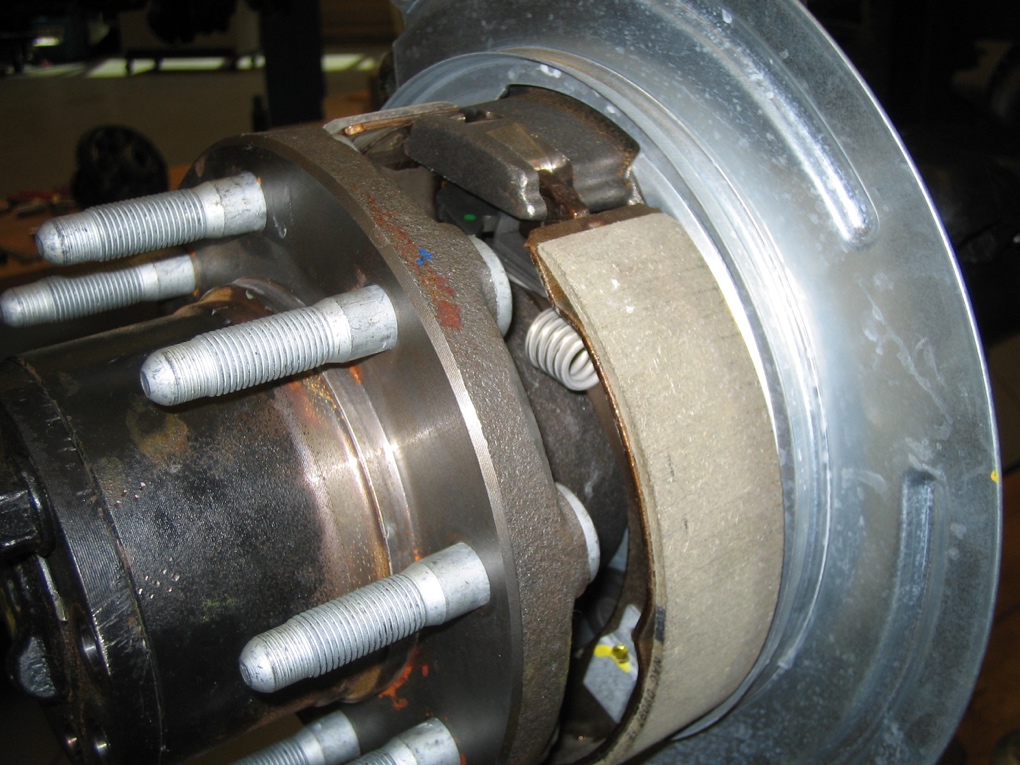 